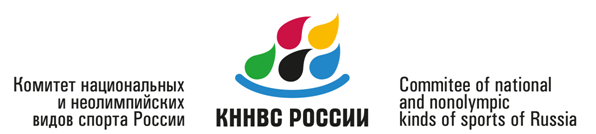 119991, Москва, Лужнецкая наб., д.8  тел.8(495) 725-45-34, e-mail:aleshin@roc.ruИсх. № 24 от 14.03  2016 г.Президентам Федераций по национальным и неолимпийским видам спорта России (членам КННВС России)Комитет национальных и неолимпийских видов спорта России предупреждает спортсменов, тренеров и обслуживающий персонал о том,  что в соответствии с решением ВАДА с 1 января 2016 года Мельдоний (Милдронат)  включен в список запрещенных препаратов. Об этом сообщалось неоднократно в социальных сетях.Мельдоний (МИЛДРОНАТ) включен в Запрещенный список (класс 4S - гормоны и модуляторы метаболизма). Данная субстанция запрещена как в соревновательный, так и во внесоревновательный периоды. Обнаружение милдроната в пробе спортсмена  будет рассматриваться как нарушение антидопинговых правил, что автоматически повлечет за собой дисквалификацию спортсмена. Исп. А.Б. ШишкинТел. 8 495 7254534Руководитель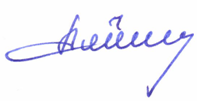                                             Г.П. Алешин